.Intro : 4X8SECT-1 : SAILOR ¼ - HOLD – STEP LOCK STEP – HOLDSECT-2 : ROCK STEP FWD - STEP BACK – HOLD - COASTER STEP - HOLDSECT-3 : VINE ¼ - HOLD - STEP TURN STEP – HOLDSECT-4 : STEP FWD 1/4 - CROSS – HOLD - SIDE ROCK – STOMP - HOLDHeard You In A Song (fr)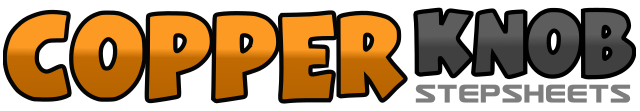 .......Count:32Wall:4Level:Débutant.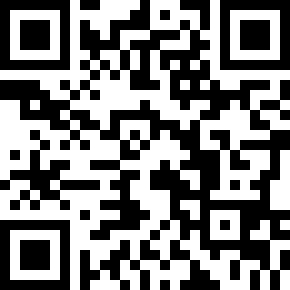 Choreographer:Sofi HAPEL (FR) & Manue VALLET (FR) - Février 2019Sofi HAPEL (FR) & Manue VALLET (FR) - Février 2019Sofi HAPEL (FR) & Manue VALLET (FR) - Février 2019Sofi HAPEL (FR) & Manue VALLET (FR) - Février 2019Sofi HAPEL (FR) & Manue VALLET (FR) - Février 2019.Music:Heard You in a Song - Gord BamfordHeard You in a Song - Gord BamfordHeard You in a Song - Gord BamfordHeard You in a Song - Gord BamfordHeard You in a Song - Gord Bamford........1-2-3Sailor Step ¼ De Tour À Dr PD Derr PG - PG À G - PD Dev Avec ¼ À DR (PDC PD) 3h004Pause Pause5-6-7Step Lock Step G Devant PG Dev – PD Croise Derr PG – PG Dev8Pause Pause1-2-3Rock Step Dr Dev – PD Derr Pose PD Devant – Revenir PDC Sur PG – Pose PD Derrière4Pause Pause5-6-7Coaster Step G Pose PG Derrière – PD À Côté Du PG – Pose PG Devant8Pause Pause1-2-3Vine ¼ À Dr PD À Dr – Croise PG Derrière PD – PD À Dr Avec ¼ À Dr 6h004Pause Pause5-6-7Step Turn Step Pose PG Devant – ½ Tour À Dr – Pose PG Devant 12h008Pause Pause1-2-3Step ¼ À G – Cross PD Devant – ¼ De Tour À G – Croise PD Dev PG 9H004Pause Pause5-6-7Rock Step À G – Stomp PG Pose PG À G – Revenir PDC Sur PD – Stomp G À Côté Du PD8Pause Pause